Промежуточная аттестация  по  изобразительному искусству в форме тестирования Что такое декоративно-прикладное искусство?
а) вид изобразительного искусства, выполненный цветом;б) раздел искусства, охватывающий ряд отраслей творчества, которые посвящены созданию художественных изделий, признанных главным образом для быта;в) вид изобразительного искусства, выполненный графически.2. Декор – это:    а) украшение;    б) иллюстрация;    в) жанр изобразительного искусства.3. Орнамент – это:   а) узор, основанный на повторе и чередовании составляющих его     элементов;   б) графическая картина;   в) сочетание холодных и теплых цветов.4. Найдите орнамент:   а) 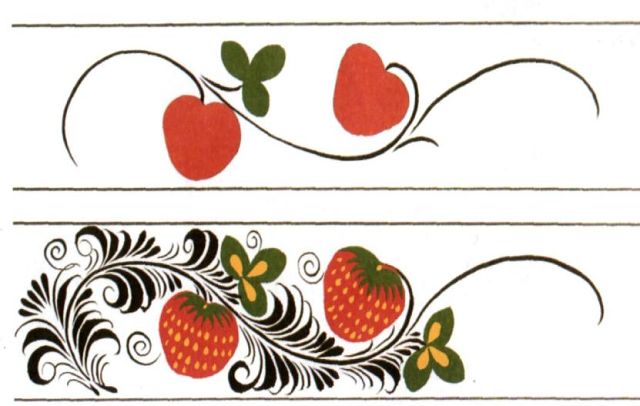    б)                                         в)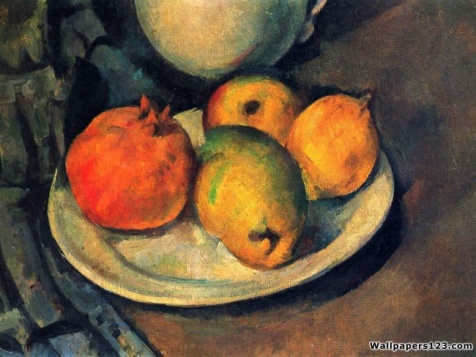 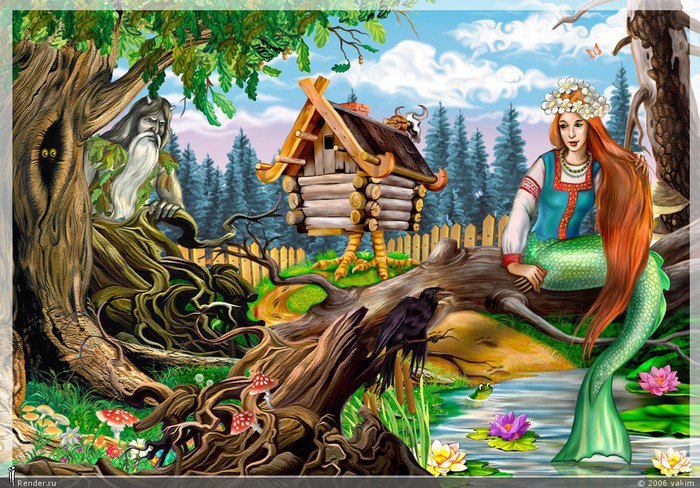 5. Как называется крестьянский дом?    а) пагода;    б) юрта;    в) изба.6. Декоративные элементы убранства избы:    а) наличник, конь-охлупень, крестьянская рубаха;    б) конь-охлупень, полотенце, причелина, наличник;    в) полотенце, комнатные цветы. 7. Самое почетное место в русской избе:    а) красный угол;    б) зеленый угол;    в) синий угол.8. Неизменная спутница крестьянских женщин:    а) топор;    б) прялка;  в) гребешок и зеркало. 9. Какие цвета являются в вышивке главными?    а) желтый, серый;  б) голубой, зеленый; в) белый, красный.10. Какой цвет характерен для росписи Гжель?    а) красный;    б) зеленый;    в) синий.11. Основные элементы городецкой росписи:    а) кудрина, травка;    б) купавка, розан, бубенчик;    в) кувшинка, пион.Промежуточная аттестация в форме тестирования по музыке 1.Назовите музыкальный жанр, не связанный с литературой:
А) романс Б) опера В) марш Г) балет2. Какой композитор был по профессии морским офицером и совершил кругосветное путешествие по морям вокруг света?
А) М.П. Мусоргский Б) Н.А. Римский - Корсаков В) М.И. Глинка Г) Ц.А. Кюи3.Как называется музыкальное произведение для голоса без слов?
А) песня Б) вокализ В) романс Г) опера4. «Увертюра» - это…
А) название музыкального инструмента Б) название оперы В) оркестровое вступление Г) форма музыкального произведения5. Как называют ансамбль из четырех исполнителей?
А) Оркестр Б) Квинтет В) Хор Г) Квартет.6.Жанр, объединяющий в себе музыку, сценическое действие, литературу, хореографию, живопись:
А) симфония Б) песня В) балет Г) баллада

7. Что такое тембр?
А) громкость звука Б) окраска звука В) высота звука Г) настроение музыки8. «Либретто» - это…
А) литературный текст музыкального спектакля Б) название музыкального инструмента В) название танца Г) обозначение темпа
9. Автором первой русской оперы был…
А) П.И. Чайковский Б) А.П. Бородин В) М.И. Глинка Г) С.В. Рахманинов10.Музыкальный цикл, написанный М.П. Мусоргским:
А) «Пер Гюнт» Б) «Времена года» В) «Картинки с выставки» Г) «Петя и волк»11. Какого композитора называли «королем» вальса?
А) П. Чайковского Б) Ф. Шопена В) В. Моцарта Г) И. Штрауса12. Автор Богатырской симфонии:
А) А.П. Бородин Б) П.И. Чайковский В) М.И. Мусоргский Г) С.С. Прокофьев13. Ф.Шуберт:А) Основоположник романтизмаБ) Писал только фортепианную музыкуВ)Написал первую русскую оперу
Промежуточная аттестация в форме тестирования по технологии 5 класс (Технологии ведения дома) Укажите цифрами правильную последовательность технологических операций при приготовлении   холодных блюд из вареных овощей:2.  К  столовым приборам не относится: а) ложка; б) дуршлаг; в) вилка; г) нож.Винегрет – разновидность салата, в состав которого обязательно входит ______Определить, является куриное яйцо вареным или сырым. Можно: а) опустив яйцо в сосуд с водой; б) по звуку, издаваемому яйцом при его встряхивании; в) кручением яйца на поверхности стола; г) по внешнему виду..  5.   Какие ткани изготавливают из растительных волокон?а) шерстяные б) льняные; в) шелковые; г) вискозные.   6.   Какое растение является кустарником?а) лён; б) хлопчатник;.  7.    Как называется неосыпающийся край ткани:а) кромка; б) уток; в) основа;  г) долевая нить.   8.  В машинной игле ушко находится:               а) в середине иглы; б) рядом с острием;   в) там же, где у иглы для ручного шитья;  г) в середине колбы; 9.  Линии, мысленно проводимые горизонтально  на фигуре человека:                              а. Линия шеи     б. Линия груди     в. Линия талии     г. Линия бедер                       д. Линия середины колена                      е. Линия середины фигуры 10.  Мерку Сб снимают:а) для определения длины пояса; б) для определения длины изделия;в) для определения ширины изделия; г) для  определения расстояния между карманами.11.  При раскрое изделия  необходимо учитывать:а) расположение рисунка на ткани;б) направление нитей основы;в) величину припусков на швы;г) количество выкраиваемых деталей;д) направление нитей утка;е) ширину ткани; 12.  Для обработки нижнего среза изделия используют машинные швы:а) стачной; б) настрочной; в) накладной; г) подгибку с закрытым срезом.  13.  Шов – это:а) ряд повторяющихся стежков на ткани; б) место соединения нескольких деталей;в) расстояние между одинаковыми проколами иглы; г) расстояние от строчки до среза детали.Промежуточная аттестация в форме тестирования по технологии (мальчики)  Как называется профессия рабочего, занятого ручной обработкой древесины?А) столяр; Б) кузнец;         В) токарь.2. В предмете «Технология» изучаются: А) технологии производства автомобилей;Б) технологии создания медицинских инструментов;В) технологии преобразования материалов, энергии, информации;Г) технологии создания самолётов и космических аппаратов.3. На какие породы делится древесина? А) твердые и хвойные;Б) лиственные и хвойные;В) хвойные и рыхлые.4. Какая из пород НЕ является лиственной? А) тополь  Б) дуб;   В) лиственница; Г) осина.5. Что такое торец? А) широкая плоскость материала;Б) поперечная плоскость материала;В) линия, образованная пересечением плоскостей.6. Для чего применяется лущильный станок? А) для получения ДВП;Б) для получения шпона;В) для получения пиломатериала;Г) для получения фанеры.7. Что такое горбыль? А) пиломатериал, где ширина более чем две толщины;Б) пиломатериал, где ширина не более чем две толщины;В) это боковая часть бревна, имеющая одну пропиленную, а другую не пропиленную (полукруглую) поверхность.8. Чем отличается брус от бруска? А) формой пиломатериала;Б) цветом пиломатериала;В) размером стороны;Г) плотностью пиломатериала.9. Что такое чертёж? А) графическое изображение, выполненное от руки с указанием размеров и соблюдением пропорций на глаз;Б) графическое изображение, выполненное по правилам черчения с помощью чертёжных инструментов;В) объёмное изображение, выполненное от руки.10. Контур детали на чертежах выполняют: А) сплошной тонкой линией;Б) штрихпунктирной линией;В) сплошной толстой основной линией;Г) штриховой линией.11. Что такое пиление? А) образование опилок в процессе работы пилой;Б) разрезание древесины на части при помощи пилы;В) обработка заготовки по разметке.12. Как называется приспособление для пиления под углом 45 и 90 ? А) циркуль;        Б) упор;           В) стусло;Промежуточная аттестация в форме тестирования по физической культуре  1. Сколько физических качеств у человека?а) 4 б) 6 в) 5 г) 72. Перечислить физические качества человека.а) сила, ловкость, гимнастика, быстрота (скоростные способности).б) быстрота (скоростные способности), выносливость, двигательно-координационные способности (ловкость), гибкость, сила.в) гибкость, активная гибкость, пассивная гибкость, сила, двигательно-координационные способности (ловкость), выносливость.г) быстрота (скоростные способности), выносливость, двигательно-координационные способности (ловкость), гибкость, сила, умственные способности.3. ОФП - расшифровка.а) организация физической подготовкиб) общая физическая подготовкав) общественная форма правилг) основные физические принципы4. ОРУ – расшифровка.а) организация упражненийб) общественное развитие учащихсяв) обще-развивающие упражненияг) основное развитие учеников5. ОРУ бывает?а) на скамейке, на матахб) через сетку, в кольцов) через скакалку, на улицег) в ходьбе, в беге, на месте6. Гибкость – это?а) способность организма сопротивляться продолжительному выполнению какой-либо работы без заметного снижения работоспособности.б) способность выполнять двигательное действие с максимальной скоростью (за наименьший промежуток времени).в) это способность человека преодолевать внешнее сопротивление или противостоять ему за счет мышечных усилий (напряжений).г) способность человека выполнять упражнения с большой амплитудой7. Какой вид старта применяется в беге на короткие дистанции?а) высокийб) среднийв) низкийг) любой8. Сила – это?а) способность организма сопротивляться продолжительному выполнению какой-либо работы без заметного снижения работоспособности.б) это способность человека преодолевать внешнее сопротивление или противостоять ему за счет мышечных усилий (напряжений).в) способность выполнять двигательное действие с максимальной скоростью (за наименьший промежуток времени).г) способность человека выполнять упражнения с большой амплитудой9. Быстрота (скоростные способности) – это?а) это способность человека преодолевать внешнее сопротивление или противостоять ему за счет мышечных усилий (напряжений).б) способность организма сопротивляться продолжительному выполнению какой-либо работы без заметного снижения работоспособностив) способность человека выполнять упражнения с большой амплитудойг) способность выполнять двигательное действие с максимальной скоростью (за наименьший промежуток времени)10. Выносливость – это?а) способность организма сопротивляться продолжительному выполнению какой-либо работы без заметного снижения работоспособностиб) способность выполнять двигательное действие с максимальной скоростью (за наименьший промежуток времени)в) способность человека выполнять упражнения с большой амплитудойг) это способность человека преодолевать внешнее сопротивление или противостоять ему за счет мышечных усилий (напряжений).11. Сколько игроков играют в волейбол на одной стороне площадки?а) 5 б) 10 в) 6 г) 712. Сколько зон в волейболе?а) 7 б) 5 в) 6 г) 8А. Механическая обработка овощей (сортировка, мойка, очистка, промывание)Б. Нарезка овощейВ. Украшение блюд и подача к столуГ. Заправка салатов перед подачей к столуД. Тепловая обработка овощейЕ. Охлаждение овощей